УтверждаюДиректор МБОУ «СОШ №45»_________ Абдулаев А.К.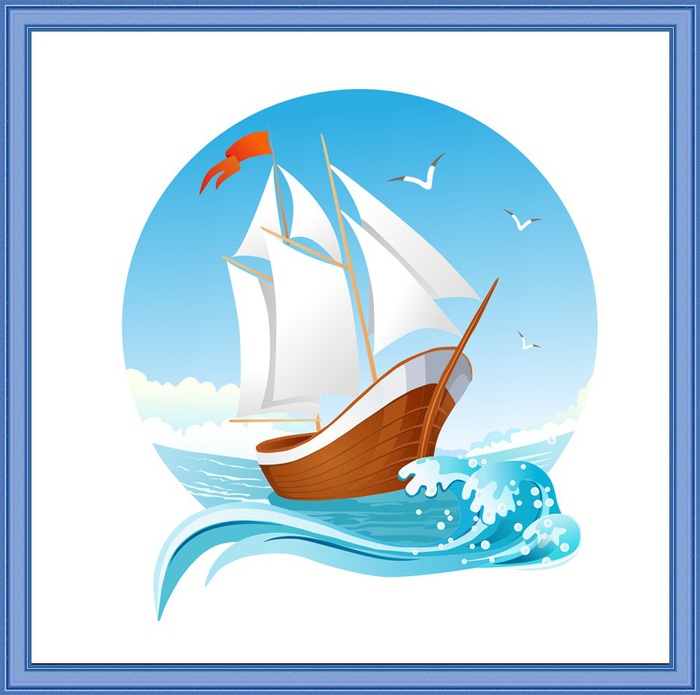 Организационная работаСоставление плана работы.Оформление кабинета.Создание и работы совета ДОО «Паруса надежды»Выборы редколлегии школыРаспределение и закрепление участков экологического наблюдения на территории школы между членами отряда «Зеленый патруль».Интернациональное и патриотическое воспитаниеОбновить списки участников Великой Отечественной войны.День конституции России: классные часы, линейка.День юного героя-антифашиста: линейка, прием в организацию, концерт.Организация работы отряда «Милосердие» с ветеранами ВОВ и пожилыми людьми.Организация конкурса рисунков учащихся по интернациональной и патриотической теме.День Победы: утренники, вечера, концерт.Спортивная игра: «Готов ли ты к защите Родины».Воспитание экологических нормРабота экологического отряда «Зеленый патруль» в 5-7 классах.Субботники по уборке территории школы.«Золотая осень»: мероприятия по классам, общешкольные мероприятия, участие в городском празднике.Конкурс рисунков по экологии.День птиц: мероприятия по классам, общешкольный праздник.Выставка поделок из природного материала.Трудовое воспитаниеСубботники по уборке территории, школьных помещений.Выпуск стенгазет к праздникам.Работа школьной редколлегииРейд «Живи, книга!»Рейды по сохранности школьной мебели.Воспитание правовых нормМесячник по правилам дорожного движения: КВН «Мы и дорога» в 5-х классах.День Конституции России.Проведение мероприятий по пропаганде прав ребенка.Спортивно-массовая работаУчастие в спортивных соревнованиях, мероприятиях: День бегуна, «Веселые старты», «Старты надежд».Привлечение учащихся в спортивные школьные кружки, секции.№Содержание деятельностиОтветственные1.День Знаний: общешкольная линейка и классные часыВожатая, кл. рук. 1, 11 кл.2.Составление плана работыВожатая3.Оформление кабинета4.Распределение участков экологического наблюдения за членами отряда «Зеленый патруль»Вожатая5.Месячник по правилам дорожного движения КВН «Мы и дорога»Вожатая, кл. рук. 5 классов6.Создание Совета ДОО «Паруса надежды»Вожатая7.Выборы редколлегии школьной стенгазеты «Наследник»Вожатая8.Закрепление за членами отряда «Милосердие» по микрорайонам ветеранов ВОВ и одиноких стариков.Вожатая9.Организация работы в начальных классах членов отряда «Наставник»Вожатая1.День пожилых  людей: посещение на дому, концертСовет ДОО «Паруса надежды»2.День Учителя: концерт, линейкаВожатая3.«Золотая осень»: общешкольные мероприятия, участие в городском праздникеВожатая4.Контроль, за работой членов отряда «Зеленый патруль»Совет ДОО «Паруса надежды»5.Заседание Совета ДОО «Паруса надежды»Вожатая6.Конкурс рисунков, газет «Осени прекрасные мгновения»редколлегия шк.7.Уроки мужества с приглашением ветеранов ВОВСовет ДОО «Паруса надежды»8.Проверка сохранности учебниковСовет ДОО «Паруса надежды»1.Посещение на каникулах театров, музеевКл. руководители2.Конкурс рисунков по экологииВожатая, учком.3.Заседание редколлегии газеты «Паруса надежды»Вожатая4.Проведение открытых классных часов по особому плануКл. руководители5.Конкурс рисунков «Мой край»Джанбатырова М.М.6.Выход на реку Шура-Озень с изучением экологической обстановки.ВожатаяКеримова Р.К.7.Конкурс авторской песни «Пусть всегда будет солнце»Магомедов А.А.8.СубботникиКл, руки.1.День Конституции России.вожатая2.Конкурс рисунков и стенгазет о зимеВожатая3.Контроль, за работой отрядовВожатая4.Новогодние утренники, вечераОрг, вож, кл.руки 1-8 кл.5.Заседание Совета ДОО «Паруса надежды»Вожатая6.Проведение открытых классных часовКл. рук.7.Проведение рейда по сохранности школьной мебелиСовет ДОО «Паруса надежды»8.Создание уголков по патриотическому воспитаниюВожатая9.Субботники по уборке школьных помещенийКл. руки.1.Проведение на каникулах шашечного турнира в 5-6кл.Абасов С.А.,Алиев Р.А.2.Поездка в зоологический музейВожатая3.Пионерские сборы по классам «Современное детское движение»Вожатая4.Беседа школьного врача о вреде курения, наркомания, токсикоманииУстарханова Р.5.Проверка сохранности школьной мебелиСовет ДОО «Паруса надежды»6.«Этот день Победы …»- встреча с ветеранами ВОВВожатая7.Конкурс рисунка «Победа глазами детей»Вожатая8.Работа редколлегииВожатая, учком1.День юного героя-антифашиста: линейкаВожатая, совет ДОО2.Конкурс патриотической песни в 6 классахМагомедов А.А.3.Заседание Совета ДОО «Паруса надежды»Вожатая4.Контроль за работой отрядовВожатая5.Конкурс рисунков, газет и стихов, посвященный Дню Защитника ОтечестваКл. руки.6.Проверка сохранности учебниковСовет ДОО «Паруса надежды»7.Акция «Посылка солдату»Вожатая, совет ДОО, учком1.Неделя «Славим женщину – мать»Кл рук.2.Конкурс рисунков к 8 мартаВожатая3.Контроль за посещаемостью уроков учащимися  5-7 классовВожатая ,совет ДОО.4.Экологический форум «Колокола тревоги»Организатор,вожатая, Керимова Р.К.5.Конкурс «А ну-ка, девочки»Джанбатырова М.М.М.М.6.Конкурс «История моей семьи в ВОВ»Совет ДОО «Паруса надежды»7.День птиц – общешкольный праздникАлиева Р.М.Вожатая8.Субботники по уборке школьных помещенийКл. руки9.Выходы на природу с освещением экологической обстановки вокруг поселкаКл. руки1.Конкурс рисунков, стенгазет к Дню КосмонавтикиВожатаяХайбулаева Э.З.2.Заседание совета ДОО  «Паруса надежды»Вожатая3.Субботник по уборке территории школыКл. руки4.Работа редколлегииВожатая5.Проведение «Недели младшего школьника»Вожатая, совет ДОО6.Озеленение пришкольного участка (посадка деревьев, кустарников)Керимова Р.К.7.Контроль за  работой отрядовОрганизатор, вожатая.8.Акция «Дети Ветеранам»Вожатая, кл. руки.9.Обновление списков участников Великой Отечественной войны.Отряд «Милосердие»10.Смотр худ. самодеятельности «Нам завещана память и слава»Организатор1.Конкурс на лучшего чтеца стихотворений о войне.Филологи2.Выставка детского рисунка «Мужество прославится в веках»Вожатая, учком3.Посещение на дому Ветеранов ВОВ.Вожатая, совет ДОО.4.Празднование Дня Победы (прием в ДОО, концерт)Вожатая, совет ДОО.5.Встречи с ветеранами, уроки мужестваКл.руки6.Проверка сохранности учебниковСовет ДОО, учком.7.Празднование Дня ДОО.Вожатая8.Проведение праздника «Последний звонок»Организатор, Кл. руки 1,11кл.